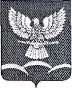 СОВЕТ НОВОТИТАРОВСКОГО СЕЛЬСКОГО ПОСЕЛЕНИЯ ДИНСКОГО РАЙОНАРЕШЕНИЕот 01.11.2013                                                                                                     № 256-53/02станица НовотитаровскаяВ соответствии со статьями 24, 59 Устава Новотитаровского сельского поселения Динского района, рассмотрев Положение об отделе по общим и правовым вопросам администрации Новотитаровского сельского поселения Динского района, Совет Новотитаровского сельского поселения Динского района р е ш и л:1. Утвердить Положение об отделе по общим и правовым вопросам администрации Новотитаровского сельского поселения Динского района (прилагается).2. Признать решение Совета Новотитаровского сельского поселения Динского района от 06 мая 2008 года № 36 «Об утверждении Положения об общем отделе администрации Новотитаровского сельского поселения Динского района» утратившим силу.3. Контроль за исполнением настоящего решения возложить на администрацию Новотитаровского сельского поселения.4. Настоящее  решение вступает в силу с момента его подписания. Председатель СоветаНовотитаровского сельского поселения                                            Ю.Ю. ГлотовОб утверждении Положения об отделе по общим и правовым вопросам администрации Новотитаровского сельского поселения Динского района